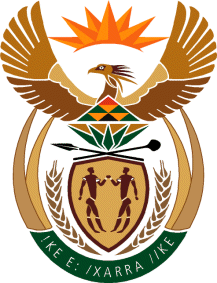 MINISTRYSPORT AND RECREATIONREPUBLIC OF SOUTH AFRICA Department of Sport and Recreation l Private Bag X896 l PRETORIA l 0001 l Regent Place l 66 Queen Street l Pretoria l 0001 l +27 (0)12 304 5158 l Fax: +27 (0)12 323 8426Private Bag X9149 l Cape Town l 8000 l 2nd Floor Parliament Building l 120 Plain Street l CAPE TOWN l Tel: +27 21 469 5705 l Fax: +27 21 465 4402 www.srsa.gov.za _____________________________________________________________________NATIONAL ASSEMBLYWRITTEN REPLY QUESTION PAPER: No. 37 of 20 OCTOBER 2017DATE OF REPLY: 15 DECEMBER 20173285.	Mr T W Mhlongo (DA) asked the Minister of Sport and Recreation:Whether (a) his department and/or (b) the SA Sport Confederation and Olympic Committee currently have any contracts concluded and/or business relations with a certain company (name furnished); if so, (i) how long has each contract and/or business relationship existed, (ii) what amount has been paid to the specified company in each case and (iii) on which dates were the moneys paid to the company in each case?										NW3617E							______________________________________________________________________The Minister of Sport and Recreation REPLY:(a) Sedgars Sport traded and conducted business on contract with the Department of Sport, Arts, Culture and Recreation in the of provinces of the Free State and the North West. The contract was for the supply of sport equipment and attire that was valid for a period of as part of 3 years ended 31 July 2017. (b) No, the South African Sport Confederation and Olympic Committee (SASCOC) does not have a contract with Sedgars Sport, however they are a registered supplier in the SASCOC supplier database.I. In 2015 SASCOC placed a newspaper advert calling for potential suppliers to register on the SASCOC database of suppliers and Sedgars was one of the companies that registered on the database.II. R 15 237 318.90III. Like any supplier in the SASCOC database, when a service is required, a quote is requested from a number of suppliers on the database, and depending on the quotation received a suitable supplier will be approved. Due process thereafter is followed where a requisition is generated from the system and approved according to the specified process. A purchase order is generated, signed and payment is only made after the service has been rendered.********************************